国家科技专家库个人信息更新方法登录国家科技管理信息系统公共平台：https://service.most.gov.cn/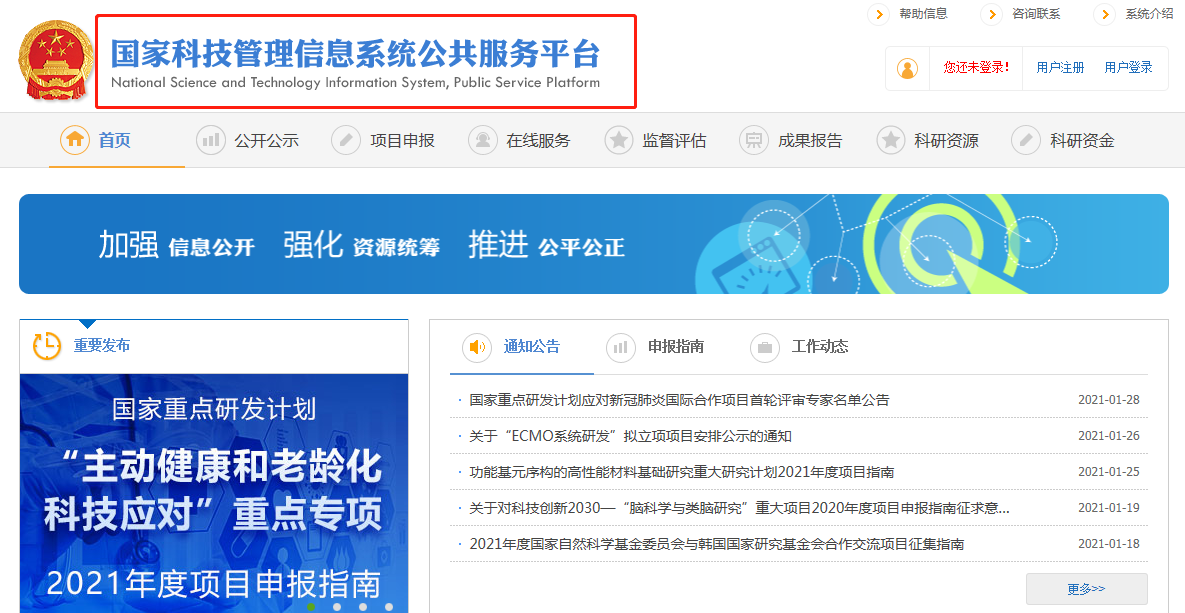 点击屏幕左下角信息更新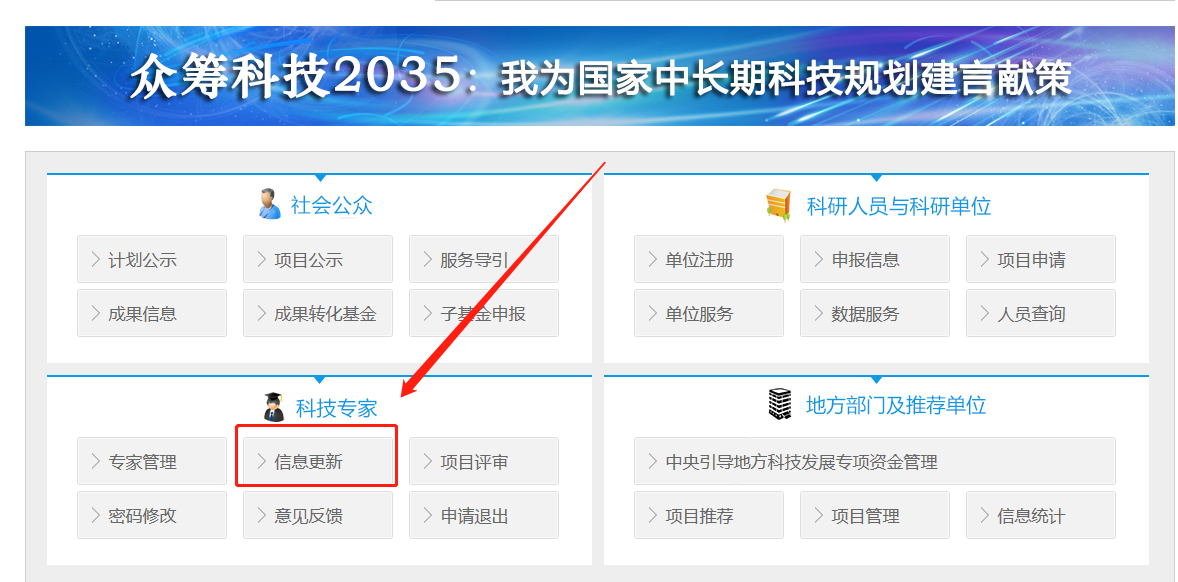 